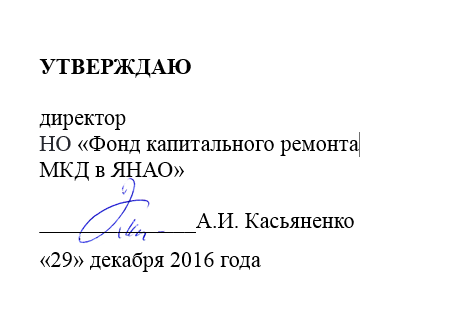 План контрольных мероприятий системы внутреннего контроля в некоммерческой организации «Фонд капитального ремонта многоквартирных домов в Ямало-Ненецком автономном округе» на первое полугодие 2017 года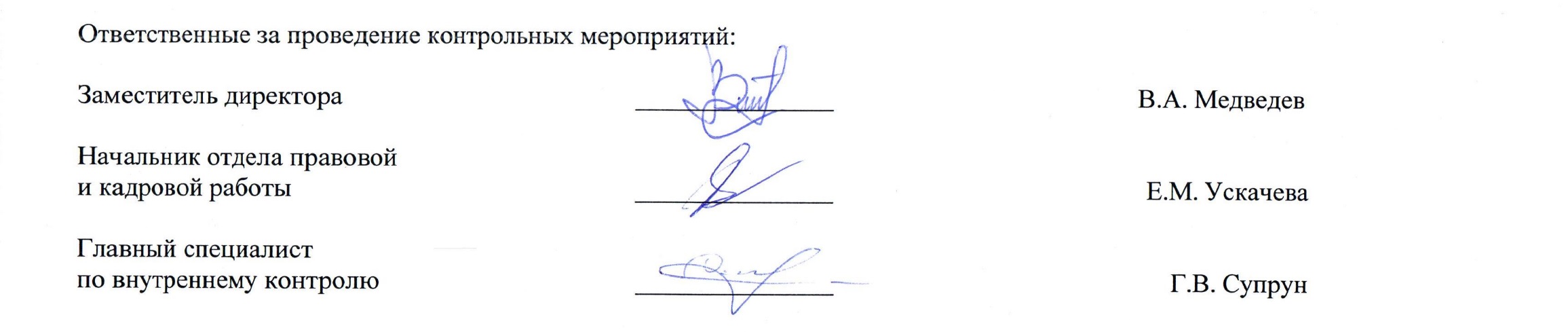 №Наименование контрольного мероприятияПроверяемое структурное подразделение Срок проведения контрольного мероприятияОтветственные за проведение контрольного мероприятия1.Проверка наличия документов, являющихся основанием для разработки и актуализации региональной программы по проведению капитального ремонта общего имущества многоквартирных домов, расположенных на территории Ямало-Ненецкого автономного округа. Соответствие документов требованиям, установленным федеральным законодательством, законодательством Ямало-Ненецкого автономного округаОтдел мониторинга и актуализации региональной программыЯнварь - ФевральМедведев В.А.Ускачева Е.М.Супрун Г.В.2.Проверка соблюдения требований Федерального Закона 44-ФЗ "О контрактной системе в сфере закупок товаров, работ, услуг для обеспечения государственных и муниципальных нужд".Отдел договорной и претензионной работы МартМедведев В.А.Ускачева Е.М.Супрун Г.В.3.Проверка обоснованности и своевременности начисления взносов на капитальный ремонт общего имущества в многоквартирных домах, их отражения на лицевых счетах собственников помещений, формирующих фонды капитального ремонта на счете регионального оператора. Отдел формирования и учета фонда капитального ремонта ИюньМедведев В.А.Супрун Г.В.4. Проверка формирования и исполнения финансового плана, утвержденного на 2017 год в НО «Фонд капитального ремонта МКД в ЯНАО». Проверка правильности отражения фактов хозяйственной деятельности НО «Фонд капитального ремонта МКД в ЯНАО». Проверка правильности начисления и перечисления налогов. Отдел бухгалтерского учета и финансированияМайМедведев В.А.Супрун Г.В.5.Проверка наличия документации, связанной с проведением капитального ремонта многоквартирных домов, в отношении муниципальных образований Ямало-Ненецкого автономного округа: г. Салехард, г. Лабытнанги, Приуральский р-н, Шурышкарский р-н, Ямальский р-н.Салехардский отделФевраль -МартМедведев В.А.Ускачева Е.М.Супрун Г.В.